.Intro : 16 countsR Sugar step, L Mambo, L Sugar step, R MamboL back lock, Coaster step, L Syncopated Vine, L Syncopated Weave touchKick out, scuff, heel swivel ¼ turn L, R Sailor, L SailorPoint R fw, Point R to side, behind side cross, ¾ Square step with shuffleEnding: End of Wall 7 facing [9:00]:  weight on balls of both feet (&), ¼ R with weight back on LF (1) [12:00]Dance edit, email: jobex.bootscoot@gmail.comSomebody Else Will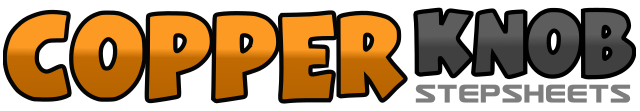 .......Count:32Wall:4Level:Improver.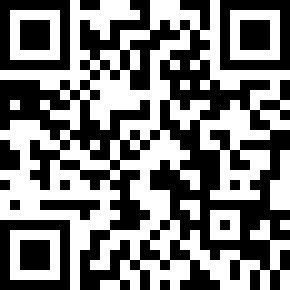 Choreographer:Jo Boocock (NZ) & Bex Roper (NZ) - February 2020Jo Boocock (NZ) & Bex Roper (NZ) - February 2020Jo Boocock (NZ) & Bex Roper (NZ) - February 2020Jo Boocock (NZ) & Bex Roper (NZ) - February 2020Jo Boocock (NZ) & Bex Roper (NZ) - February 2020.Music:Somebody Else Will - Justin MooreSomebody Else Will - Justin MooreSomebody Else Will - Justin MooreSomebody Else Will - Justin MooreSomebody Else Will - Justin Moore........1&2Touch R toe next to L (1), turn R toe out & touch R heel next to L (&), stomp R fw (2)3&4Rock LF fw (3), Recover onto right (&), Step left beside right (4).5&6Touch L toe next to R (5), turn L toe out & touch L heel next to R (&), stomp L fw (6)7&8Rock RF fw (7), Recover onto left  (&), Step right beside left (8)1&2LF step back (1), RF lock across (&), LF step back (2)3&4Step RF back (3), Step LF next to R (&), Step RF fw (4)5&6Step LF to left side (5), cross RF  behind L (&), step LF to left side (6)7&8Cross RF over Left (7), Step LF to Left Side (&), Touch RF next to LF (8)1&2&Step RF Back while kicking LF fw (1), LF down (&),  RF scuff fw (2), Step ball of RF  fw (&)3&4&Swivel both heels right 1/8 L  (3), heels centre (&), heels right 1/8 L  (4), heels centre (&) [9:00]5&6Cross RF behind LF (5), step LF to L side (&), step RF to R side (6)7&8Cross LF  behind R (7), step RF to R side (&), step LF to L side (8)1 2Point RF fw (1), Point RF out to sight side (2)3&4Step RF behind LF (3), Step LF to left side (&), Cross RF over LF (4)5 6LF out to left side, (5) RF step back ¼ turn to R side (6) [12:00],7&8Step LF fw with ¼ right (7)  [3:00], Step RF next to LF (&), Step LF to left side (8)